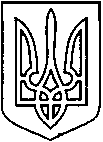 СЄВЄРОДОНЕЦЬКА МІСЬКАВІЙСЬКОВО-ЦИВІЛЬНА АДМІНІСТРАЦІЯСЄВЄРОДОНЕЦЬКОГО РАЙОНУ  ЛУГАНСЬКОЇ  ОБЛАСТІРОЗПОРЯДЖЕННЯкерівника Сєвєродонецької міської  військово-цивільної адміністрації«16» червня 2021  року                                                                           № 949Про проведення міських заходів присвячених  «Дню пам'яті захисників України, які загинули в боротьбі за незалежність, суверенітет і територіальну цілісність України»Керуючись п.п. 8 п. 3 ст.6 Закону України «Про військово-цивільні адміністрації», Закону «Про місцеве самоврядування в Україні», п.133.4 ст.133 Податкового кодексу України, розпорядженням керівника військово-цивільної адміністрації міста Сєвєродонецьк від 02.12.2020 року № 1123 «Про затвердження календарного плану міських заходів щодо святкування урочистих дат, державних і традиційних народних свят та вшанування пам’ятних дат у   2021 році», постановою Кабінету Міністрів України від 11 березня 2020 року  № 211 “Про запобігання поширенню на території України гострої респіраторної хвороби COVID-19, спричиненої коронавірусом SARS-CoV-2” зі змінами, Постановою Кабінету Міністрів від 09 грудня 2020 № 1236, а також на підтримку ініціатив громадськості та з метою гідного вшанування пам'яті військовослужбовців і учасників добровольчих формувань, які загинули в боротьбі за незалежність, суверенітет і територіальну цілісність України, увічнення їх героїзму, зміцнення патріотичного духу у суспільствізобов’язую: Затвердити план проведення міських заходів, присвячених  «Дню пам'яті захисників України, які загинули в боротьбі за незалежність, суверенітет і територіальну цілісність України» (Додаток 1).Затвердити  кошторис  витрат  відділу  культури  щодо  проведення міських заходів, присвячених  «Дню пам'яті захисників України, які загинули в боротьбі за незалежність, суверенітет і територіальну цілісність України» (Додаток 2)Фінансовому управлінню (М. Багрінцевій) профінансувати витрати на проведення  міських заходів, присвячених  «Дню пам'яті захисників України, які загинули в боротьбі за незалежність, суверенітет і територіальну цілісність України» згідно кошторису відділу культури.Дане розпорядження підлягає оприлюдненню.Контроль за виконанням даного розпорядження покласти на заступника керівника Сєвєродонецької міської військово-цивільної адміністрації Ірину СТЕПАНЕНКО.    Керівник Сєвєродонецької міськоївійськово-цивільної адміністрації                                     Олександр СТРЮК                             Додаток 1                                                                           до  розпорядження керівника                                                                 Сєвєродонецької міської ВЦА                                                                                                                                                           від «16» червня 2021 року  № 949ПЛАН  ЗАХОДІВщодо   проведення міських заходів присвячених «Дню пам'яті захисників України, які загинули в боротьбі за незалежність, суверенітет і територіальну цілісність України»Заступник керівника Сєвєродонецької міської військово-цивільної адміністрації                                 Ірина СТЕПАНЕНКО                             Додаток 2                                                                           до  розпорядження керівника                                                                 Сєвєродонецької міської ВЦА                                                                                                                                                             від «16 » червня 2021 року  № 949КОШТОРИСвитрат щодо проведення міських заходів присвячених «Дню пам'яті захисників України, які загинули в боротьбі за незалежність, суверенітет і територіальну цілісність України»Заступник керівника Сєвєродонецької міської військово-цивільної адміністрації                                 Ірина СТЕПАНЕНКО№ з/пНазва заходуТермін виконанняВідповідальні1.Провести засідання організаційного комітету	до 26.08.2021Степаненко І. Винничук Т.Анцупова Г. Грачова Т.2.Підготувати звернення до релігійних організацій міста щодо проведення панахид  по загиблим і померлим  захисникам України, які загинули в боротьбі за незалежність, суверенітет і територіальну цілісність Українидо 29.08.2021Анцупова Г.3.Організувати і провести загальноміські заходи: - урочисте покладання квітів до пам’ятника генерал-майору Національної гвардії України Олександру Віталійовичу Радієвському (площа Миру)- покладання квітів до пам’ятних дошок та на могили загиблих воїнів АТО29.08.2021Степаненко І. Анцупова Г.Грачова Т.Волченко Л. Винничук Т. Щебець В. Гринько О.4.Організувати придбання композицій з використанням штучних квітів:- для покладання квітів до пам’ятника генерал-майору Національної гвардії України Олександру Віталійовичу Радієвському- для покладання квітів до пам’ятних дошок та на могили загиблих воїнів АТОдо 30.08.2021Грачова Т.Ульянова С.5.Провести у міських бібліотеках заходи та виставки присвячені  пам'яті захисників України, які загинули в боротьбі за незалежність, суверенітет і територіальну цілісність України з показами фільмів відповідного змісту 20.08.2021 – 29.08.2021Грачова Т.Гринько О.Чуйкова Н.Руднєва Н.Ковальова І.6.Провести заходи щодо соціального захисту воїнів АТО та членів їх сімейпротягом 2021Василенко Н.7.Забезпечити озвучення проведення урочистого покладання29.08.2021Грачова Т.Гринько О.8.Організувати придбання тематичної символіки, лампадокдо 29.08.2021Грачова Т.Ульянова С.9.Подати напругу та забезпечити підключення звукового обладнання, яке задіяне в заходах 29.08.2021Бутнік Р.10.Організувати та забезпечити транспорт для обслуговування урочистих заходів:29.08.2021Грачова Т.Ульянова С.11.Організувати придбання меморіальної дошкидо 30.08.2021Винничук Т.Грачова Т.Волченко Л.12.Забезпечити урочисте відкриття встановлених меморіальних дошокдо 30.08.2021Степаненко І. Волченко Л.Грачова Т.13.Забезпечити транспортні засоби для перекриття транспортного руху під час проведення заходів29.08.2021Ширшиков А. Ковалевський А.14.Забезпечити:-  перекриття транспортного руху (за узгодженим графіком);-  роботу служб ГУНП, УПП, ДПП;- громадський порядок під час та після проведення святкових заходів29.08.2021Служби за компетенцією 15.Надіслати листи та телефонограми до:- ГУНП, УПП, ДПП- Лисичанської комунальної лікувально-профілактичної установи «СШМД»- міського управління ГУ ДСНС України у Луганській областідо 29.08.2021Анцупова Г.16.Організувати швидке реагування машин «швидкої допомоги» та «пожежної безпеки» 22.07.2021Служби за компетенцією17.Організувати та провести «уроки мужності» в навчальних закладах міста із запрошенням воїнів АТОвересень 2021Волченко Л.18.Забезпечити присутність на міських урочистих заходах трудових  колективів, учбових закладів і громадськості міста29.08.2021Степаненко І.            Винничук Т.19.Запросити до участі в урочистих заходах керівництво ЛОДАдо 29.08.2021Винничук Т.20.Забезпечити широке висвітлення проведення міських заходів, присвячені пам'яті захисників України, які загинули в боротьбі за незалежність, суверенітет і територіальну цілісність Українисерпень 2021Анцупова Г.1.Оплата за придбання композицій з використанням штучних квітів4000 грн.2.Оплата за придбання  тематичної символіки, лампадок.500 грн.3.Оплата транспортних послуг:                                                                                       - поїздки по місту для обслуговування заходів     - вантажні перевезення по місту1000 грн.      4.Оплата за меморіальні дошки 5 700 грн.                                                                    ВСЬОГО:                                                   11 200,00